COLLEGE OF ENGINEERING AND TECHNOLOGY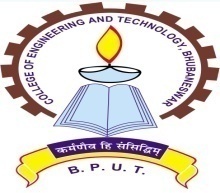 TECHNO CAMPUS, MAHALAXMI VIHAR,GHATIKIA, BHUBANESWAR-751029(A Constituent college of BPUT)Letter No. 413 /CED, Dated:  27.02.2019QUOTATION CALL NOTICEThe last date of Quotation Call Notice No. 303/CED Dated:  13.02.2019 in connection with Supply and installation of Copier Machine and Laser jet Printers of Civil Engineering Department is extended upto 07.03.2019 instead of 27.02.2019. The specifications of said items and terms and conditions  remains unchanged.HODCivil Engineering